МУНИЦИПАЛЬНОЕ УЧРЕЖДЕНИЕ КОНТРОЛЬНО-СЧЕТНАЯ ПАЛАТА ТУТАЕВСКОГО МУНИЦИПАЛЬНОГО РАЙОНА152300, Ярославская область, г.Тутаев, ул. Луначарского, 87(тел/факс) 8(48533) 7-35-05 e-mail: ksptmr76reg@ya.ruЗАКЛЮЧЕНИЕна отчет об исполнении бюджета Тутаевского муниципального района за 2011 год.г.Тутаев                                                                                     27 апреля 2012 годаПроверка отчета об исполнении бюджета Тутаевского муниципального района проведена в соответствии со ст.264.4 Бюджетного кодекса РФ, п.2 раздела I Плана работы муниципального учреждения Контрольно – счетная палата Тутаевского муниципального района, утвержденного приказом председателя МУ КСП ТМР от 27.12.2011 №29.Заключение МУ КСП на отчет об исполнении бюджета ТМР за 2011 год подготовлено на основании:- Бюджетного кодекса РФ (далее по тексту БК РФ);- Федерального закона от 07.02.2011г. №6-ФЗ «Об общих принципах организации и деятельности контрольно-счетных органов субъектов Российской Федерации и муниципальных образований»;- Решения Муниципального Совета ТМО от 16.12.2002 №215 «О Положении «О бюджетном устройстве и бюджетном процессе в Тутаевском муниципальном округе» (с изменениями от 09.02.2006г.);- Решения Муниципального Совета Тутаевского муниципального района (далее по тексту МС ТМР) от 25.01.2011 №71-г «О бюджете Тутаевского муниципального района на 2011 год» (с изменениями);- Постановления главы ТМР от 29.07.2009 №346 «Об утверждении основных направлений бюджетной и налоговой политики Тутаевского муниципального района на 2010-2012 годы»;- Отчета об исполнении бюджета Тутаевского муниципального района за 2011 год, представленного Администрацией ТМР 30.03.2012г., в срок, установленный п.3 ст.264.4 БК РФ;- отчетов об исполнении бюджета главных распорядителей, распорядителей, получателей бюджетных средств за 2011 год;- иных нормативно – правовых актов Российской Федерации, Ярославской области, Тутаевского муниципального района.При подготовке заключения КСП использованы материалы контрольных и экспертно – аналитических мероприятий.1. Общие положения.Бюджет Тутаевского муниципального района на 2011 год утвержден решением Муниципального Совета Тутаевского муниципального района от 25.01.2011 №71-г «О бюджете Тутаевского муниципального района на 2011 год» по доходам в сумме 1 176 989,2 тыс.руб., по расходам в сумме 1 196 685,5 тыс.руб., дефицит бюджета – 19 696,3 тыс.руб.В ходе исполнения бюджета ТМР, изменения вносились 7 раз. Внесенные изменения касались уточнения плановых показателей доходов и расходов:- по доходам в сторону увеличения на 309 775,3 тыс.руб. и составили в последней редакции 1 486 764,5 тыс.руб.;- по расходам в сторону увеличения на 328 651,4 тыс.руб. и составили в последней редакции 1 525 336,9 тыс.руб.Решением МС ТМР от 22.12.2011г. №94-г «О внесении изменений в решение Муниципального Совета Тутаевского муниципального района от 25.01.2011 №71-г «О бюджете Тутаевского муниципального района на 2011 год» утвержден дефицит бюджета в размере 38 572,4 тыс.руб., в том числе по бюджетной деятельности 24 861,1 тыс.руб.Согласно отчету об исполнении бюджета Тутаевского муниципального района за 2011 год, бюджет Тутаевского муниципального района исполнен по доходам в сумме 1 403 860,5 тыс.руб. или 94,4 % от утвержденных плановых назначений, по расходам в сумме 1 415 151,4 тыс.рублей или 92,8% к утвержденным плановым назначениям, с дефицитом 11 290,9 тыс.рублей, в том числе дефицит по бюджетной деятельности 11 993,5 тыс.руб., превышение доходов над расходами по приносящей доход деятельности составляет 702,6 тыс.руб.Контрольно-счетной палатой ТМР проведена проверка бюджетной отчетности главных распорядителей, распорядителей, получателей бюджетных средств за 2011 год. В результате проведения проверки установлены нарушения бюджетного законодательства, искажения бюджетной отчетности на общую сумму 2 308,9 тыс.руб. в том числе:- занижена кредиторская задолженность на общую сумму 858 тыс.руб. Причиной занижения кредиторской задолженности является указание кредиторской задолженности в свернутом виде в отчетах следующих бюджетополучателей: Администрации ТМР, Департамента образования АТМР, Департамента труда и социального развития АТМР, Департамента финансов АТМР, Департамента культуры, туризма и молодежной политики АТМР, Департамента АПК, охраны окружающей среды и природопользования АТМР, Департамента жилищно-коммунального хозяйства и строительства АТМР, МУЗ «Тутаевская ЦРБ», МУ КЦСОН «Милосердие», МУ СА МЦ «Галактика», МЛУ «Константиновская районная больница»;- занижена дебиторская задолженность в отчетах на общую сумму 824,3 тыс.руб. у бюджетополучателей: Администрации ТМР, Департамента труда и социального развития АТМР, Департамента финансов АТМР, Департамента культуры, туризма и молодежной политики АТМР, Департамента АПК, ООС и природопользования АТМР, Департамента ЖКХ и строительства Администрации ТМР, МУЗ «Тутаевская ЦРБ», МУ КЦСОН «Милосердие», МУ СА МЦ «Галактика», МЛУ «Константиновская районная больница». Причиной занижения дебиторской задолженности является отражение в отчете задолженности в свернутом виде;- МУ «Отдел строительства и капитального ремонта» ТМР незаконно образована кредиторская задолженность бюджета ТМР на общую сумму 329,7 тыс.руб. в результате принятия бюджетных обязательств сверх доведенных лимитов. Нарушен п.3 ст.219 БК РФ;- установлено неэффективное использование бюджетных средств в сумме 296,9 тыс.руб. в результате перечисления налога на имущество авансом муниципальным учреждением здравоохранения «Тутаевская ЦРБ».- установлены нарушения п. 159, п. 163 Инструкции о порядке составления и представления отчетности об исполнении бюджетов бюджетной системы РФ, утвержденной Приказом Минфина РФ от 28.12.2010г. №191-н. Так, например, в приложении №7 к Пояснительной записке у Администрации Тутаевского муниципального района, Департамента муниципального имущества Администрации Тутаевского муниципального района, Департамента ЖКХ и строительства администрации ТМР, МУ «Отдел строительства и капитального ремонта» ТМР отсутствуют сведения о результатах проверок, проведенных МУ КСП; в графе 7 формы №0503164 «Сведения об исполнении бюджета» у Администрации ТМР не указаны причины отклонений кассового исполнения бюджета от планового процента исполнения по КБК 95005017951301.2. Исполнение доходной части бюджета ТМР за 2011 год.Доходная часть бюджета Тутаевского муниципального района за 2011 год исполнена в сумме 1 403 860,5 тыс.руб. или 94,4% от утвержденных плановых назначений, что отражено в таблице 1.Таблица 1, тыс.руб.Собственные доходы поступили в бюджет ТМР в 2011 году в размере 219 758 тыс.руб. или 88,4% запланированных в бюджете, что на 28 873 тыс.руб. меньше плана. Из них налоговые доходы исполнены в сумме 193 933,4 тыс.руб. (или 110,4% от плана), что на 18 240,4 тыс.руб. выше плановых показателей на 2011 год. Причиной перевыполнения плана поступления налоговых доходов явилось увеличение поступления налога на доходы физических лиц на 17 848 тыс.руб. (111,7% от плана). Увеличение поступления налога на доходы физических лиц связано с повышением заработной платы в 2011 году работникам бюджетной сферы. Неналоговые доходы поступили в бюджет ТМР в 2011 году в размере 25 824,6 тыс.руб. (35,4% от плана), что на 47 113,4 тыс.руб. меньше плана. Причиной невыполнения плана явилось невыполнение прогнозного плана по приватизации муниципального имущества. Согласно письма Департамента муниципального имущества АТМР от 26.03.2012 №190, причиной невыполнения прогнозного плана на 2011 год является:- длительность подготовки документов для приватизации (тех.инвентаризация, межевание земельных участков, постановка на кадастровый учет, гос. регистрация права муниципальной собственности на объекты и земельные участки, подлежащие приватизации);- несостоявшиеся торги по объектам в виду отсутствия заявок;- необходимость установления права собственности ТМР на некоторые объекты в судебном порядке.Анализ структуры доходов бюджета ТМР в 2011 году показал, что наибольший удельный вес в доходах составляют безвозмездные поступления от других бюджетов бюджетной системы РФ – 79,9% (1 122 178,7 тыс.руб.).Удельный вес налоговых доходов в общей структуре доходов составил 13,8% (193 911,4 тыс.руб.). В структуре налоговых доходов местного бюджета в отчетном году основную долю занимает налог на доходы физических лиц. Поступления по данному налогу в 2011 году составили 170 748 тыс.руб. (88% в структуре налоговых доходов). Налог на доходы физических лиц в 2011 году поступил на 17 848 тыс.рублей больше плана.  На единый налог на вмененный доход для отдельных видов деятельности приходится 7,1% поступлений налоговых доходов или 13 686,4 тыс.руб., в 2011 году поступило ЕНВД на 636,4 тыс.руб. больше плана. Государственная пошлина в структуре налоговых доходов составляет 4,8% или 9 236 тыс.руб.Общий объем неналоговых доходов в бюджете района в 2011 году составил 25 824,6 тыс.руб. или 1,8% в общей структуре доходов. В структуре неналоговых доходов наибольший удельный вес занимают доходы, получаемые в виде арендной платы за земельные участки – 32,5%, или 8 399,7 тыс.руб., что больше плановых показателей на 3 149,7 тыс.руб. Штрафы, санкции, возмещение ущерба поступили в бюджет района в 2011 году в размере 6 078 тыс.руб. или 23,5% в структуре неналоговых доходов, то есть на 2 250 тыс.руб. больше утвержденных в бюджете на 2011 год. Доходы от сдачи в аренду имущества поступили в 2011 году в сумме 4 017,8 тыс.руб. (15,6% в структуре неналоговых доходов), что на 1017,8 тыс.руб. больше плановых показателей бюджета. От продажи земельных участков в доход бюджета ТМР поступило 2 966,6 тыс.руб. (11,5% от поступивших неналоговых доходов), что на 716,6 тыс.руб. больше плана на 2011 год. Доходы от реализации муниципального имущества поступили в бюджет района в отчетном году в размере 1 913,4 тыс.руб. (7,4% неналоговых доходов), что на 54 736,6 тыс.руб. меньше поступлений данного вида дохода, предусмотренного в бюджете на 2011 год. Невыполнение плана поступления доходов в бюджет района от реализации муниципального имущества за 2011 год произошло из-за не состоявшихся торгов по зданию магазина, расположенного по адресу г.Тутаев, ул. Советская, д.27, поступление доходов от продажи данного объекта планировалось в размере 52 500 тыс.руб.Безвозмездные поступления от других бюджетов бюджетной системы Российской Федерации в 2011 году поступили в размере 1 122 178,7 тыс.руб. или 95% от плана.  В сравнении с предыдущим годом, в 2011 году поступление доходов бюджета ТМР увеличилось на 106 250,5 тыс.руб.В 2011 году, по сравнению с 2010 годом, структура доходов бюджета ТМР не изменилась -наибольшую долю занимают безвозмездные поступления от других бюджетов бюджетной системы Российской Федерации. Доля безвозмездных поступлений от других бюджетов сократилась на 3,7%, но объем их увеличился в отчетном году на 37 861,7 тыс.руб.Увеличилась доля собственных доходов в 2011 году в общей структуре доходов на 4% (+69 183 тыс.руб.), из них доля налоговых доходов увеличилась на 4,8% (+76 615,4 тыс.руб.), доля неналоговых доходов сократилась на 0,8% (-7 432,4 тыс.руб.).Увеличение налоговых доходов связано с увеличением поступления в 2011 году налога на доходы физических лиц на 76 351 тыс.руб.Снижение неналоговых доходов вызвано уменьшением поступления в бюджет района в 2011 году доходов от продажи материальных и нематериальных активов на 10 847 тыс.руб. Согласно информации, предоставленной Департаментом муниципального имущества АТМР, задолженность за аренду муниципального имущества в 2011 году, по сравнению с задолженностью на 01.01.2011г., увеличилась на 628,6 тыс. руб. и составляет на 01.01.2012г. – 2 709,1 тыс.руб., в том числе задолженность по арендной плате – 1 714,5 тыс.руб. увеличилась в отчетном году на 725,5 тыс.руб., пени – 994,6 тыс.руб. или сократились в 2011 году на 96,9 тыс.руб. Задолженность по арендной плате за земельные участки в 2011 году увеличилась на 17 654,8 тыс.руб. и составляет на 01.01.2012г. 47 936,5 тыс.руб., в том числе задолженность по арендной плате – 18 887,4 тыс.руб. или увеличилась в отчетном году на 4 876,6 тыс.руб., пени -29 049,7 тыс.руб., в 2011 году увеличились на 12 778,2 тыс.руб.В 2011 году Контрольно-счетной палатой проведена проверка в Департаменте муниципального имущества Администрации Тутаевского муниципального района по вопросу организации планирования, полноты и своевременности поступления в бюджет Тутаевского муниципального района средств от продажи материальных и нематериальных активов, а также средств от использования имущества и земельных участков, находящихся в муниципальной собственности за 2010 год и 1 квартал 2011 года. Проверкой установлены финансовые нарушения на общую сумму 43 200,7 тыс.руб., в том числе: - в следствии отсутствия должного контроля за соблюдением договорных обязательств, не получено в бюджет района денежных средств за аренду муниципального имущества в проверяемом периоде-2 447,2 тыс.руб., за аренду земель - 36 844,7 тыс.руб.;- установлены случаи нарушений условий договоров приватизации имущества в порядке реализации преимущественного права на приобретение арендуемого имущества. В результате чего не взысканы в доход бюджета с покупателя проценты в сумме 7,2 тыс.руб. и неустойка 29,5 тыс.руб.; не погашена задолженность по арендной плате за приобретаемое имущество в сумме 14,8 тыс.руб.;- имели место случаи заключения договоров купли-продажи муниципального имущества, не включенного в Прогнозный план приватизации муниципального имущества на 2010 год на общую сумму 3 021,5 тыс.руб.Согласно Постановлению Главы Тутаевского муниципального района от 29.07.2009 г. №346 «Об утверждении основных направлений бюджетной и налоговой политики Тутаевского муниципального района на 2010 – 2012 годы» важным направлением бюджетной политики в области доходов является обеспечение эффективности управления муниципальной собственностью и увеличение доходов от ее использования. В 2011 году произошло снижение доходов от использования муниципального имущества, по сравнению с 2010 годом на 378,2 тыс.руб., в результате неэффективного управления муниципальной собственностью. 3. Расходная часть бюджета Тутаевского муниципального района за 2011 год.Решением Муниципального Совета Тутаевского муниципального района от 25.01.2011 №71-г «О бюджете Тутаевского муниципального района на 2011 год», расходы утверждены в сумме 1 196 685,5 тыс.руб., из них по бюджетной деятельности – 1 137 701,5 тыс.руб., за счет средств от приносящей доход деятельности – 58 984 тыс.руб..В бюджете района на 2011 год, утвержденном решением МС ТМР от 22.12.2011 №94-г «О внесении изменений в решение Муниципального Совета Тутаевского муниципального района от 25.01.2011 №71-г «О бюджете Тутаевского муниципального района на 2011 год», расходы утверждены в размере 1 525 336,9 тыс.руб., в том числе по бюджетной деятельности – 1 454 979,4 тыс.руб., за счет средств от приносящей доход деятельности – 70 357,5 тыс.руб. или увеличены по сравнению с первоначальным бюджетом на общую сумму 328 651,4 тыс.руб., в том числе по бюджетной деятельности 317 277,9 тыс.руб., по приносящей доход деятельности 11 373,5 тыс.руб.Кассовое исполнение бюджета ТМР составило 1 415 151,4 тыс.руб. или 92,8% от утвержденных бюджетных назначений, в том числе по бюджетной деятельности – 1 353 930,3 тыс.руб. или 93% от утвержденных бюджетных назначений сводной бюджетной росписи, за счет средств от приносящей доход деятельности – 61 221,1 тыс.руб. или 87% утвержденных плановых назначений.Анализ исполнения бюджета главными распорядителями, распорядителями, получателями средств бюджета ТМР за отчетный год отражен в таблице 2.                                                                                           Таблица 2, тыс.руб.Из таблицы видно, что бюджетные назначения сводной бюджетной росписи меньше бюджетных назначений, утвержденных решением МС ТМР от 25.01.2011 №71-г «О бюджете Тутаевского муниципального района на 2011 год» на 128 тыс.руб. Изменения внесены в соответствии со ст.217 БК РФ.Невыполнение плана по расходам главными распорядителями, распорядителями, получателями средств бюджета района в 2011 году произошло по причине недофинансирования расходов из бюджета ТМР и финансирования расходов в пределах их фактической потребности, то есть, расходы при планировании бюджета на очередной финансовый год необоснованно завышены бюджетополучателями. Нарушена ст.37 БК РФ «Принцип достоверности бюджета», в части завышения расходов бюджета при составлении и утверждении проектов бюджета.Анализ исполнения расходов бюджета ТМР в 2011 году в разрезе разделов, подразделов функциональной классификации расходов бюджетов РФ отражен в таблице ниже.Таблица 3, тыс.руб.Наибольший удельный вес в общей структуре расходов бюджета в 2011 году в разрезе разделов, подразделов занимают расходы по разделам: - 0700 «Образование» - 43,6 %, - 1000 «Социальная политика» - 17,9%, - 0500 «Жилищно-коммунальное хозяйство» - 16,2%,- 0900 «Здравоохранение» - 7,8%.Из таблицы видно, что кассовые расходы, в разрезе разделов классификации расходов, по разделу 0200 «Национальная оборона» исполнены в полном объеме. Кассовые расходы по другим разделам функциональной классификации выполнены:- 0900 «Здравоохранение» - 106 281,8 тыс.руб. или 97,3% от плана;- 1000 «Социальная политика» - 241 711,8 тыс.руб. или 97% от плана;- 0700 «Образование» - 590 422,4 тыс.руб. или 96,5% от плана;- 1200 «Средства массовой информации» - 3396,8 тыс.руб. или 93% от плана;- 0100 «Общегосударственные вопросы» - 60 440,9 тыс.руб. или 92,4% от плана;- 0500 «Жилищно-коммунальное хозяйство» - 219 575,8 тыс.руб. или 91,6% от плана;- 0300 «Национальная безопасность и правоохранительная деятельность» - 1204,5 тыс.руб. или 86,5% от плана;- 0800 «Культура и кинематография» - 72 355,8 тыс.руб. или 86% от плана;- 1100 «Физическая культура и спорт» - 10487,8 тыс.руб. или 81,8% от плана;- 1400 «Межбюджетные трансферты бюджетам субъектов Российской Федерации и муниципальных образований общего характера» - 9 258 тыс.руб. или 81,8% от плана.По разделу 1300 «Обслуживание государственного и муниципального долга» кассовые расходы в 2011 году не производились.По сравнению с 2010 годом, в отчетном году кассовые расходы бюджета района увеличились на 119 294,3 тыс.руб. Наибольшее увеличение произошло по разделам: 0700 «Образование»- на 93 251,4 тыс.руб., 0500 «Жилищно-коммунальное хозяйство»- на 48 473,8тыс.руб., 0900 «Здравоохранение» - на 37 104,8 тыс.руб., 1000 «Социальная политика» - на 26 041,8 тыс.руб. Таким образом, можно сделать вывод, что в 2011 году бюджет имел социальную направленность.4. Анализ исполнения средств резервного фонда Администрации Тутаевского муниципального района в 2011 году.Резервный фонд Администрации Тутаевского муниципального района на 2011 год утвержден решением МС ТМР от 25.01.2011 №71-г в ведомственной структуре расходов бюджета района в Администрации ТМР в сумме 3 110 тыс.руб. В сводной бюджетной росписи на конец отчетного периода средства резервного фонда Администрации ТМР утверждены в ведомственной структуре расходов бюджета в общей сумме 2 977,4 тыс.руб., в том числе:- в Администрации ТМР в сумме 1 643,5 тыс.руб.; -в Департаменте жилищно-коммунального хозяйства и строительства АТМР в сумме 1 266,5 тыс.руб.- в Департаменте образования АТМР - 67,4 тыс.руб.Размер резервного фонда Администрации Тутаевского муниципального района на 2011 год не превышает предельный размер, установленный п.3 ст.81 Бюджетного кодекса РФ и п.2 ст.19 Положения о бюджетном устройстве и бюджетном процессе в Тутаевском муниципальном округе.Средства резервного фонда исполнены в 2011 году в сумме 1 865 тыс.руб. или 62,6 % утвержденных расходов.Контрольно-счетной палатой ТМР проведена в Администрации Тутаевского муниципального района проверка по вопросу целевого и эффективного использования бюджетных средств резервного фонда Администрации Тутаевского муниципального района за 2011 год. В ходе проверки установлены финансовые нарушения на общую сумму 513,5 тыс. руб. Из них перечислены в доход бюджета 20 тыс.руб. и устранены в сумме 55 тыс.руб. Материальный ущерб  в сумме 412 тыс.руб. в доход бюджета не возмещен. За нарушение условий муниципального контракта неустойка в размере 11,5 тыс.руб. до настоящего времени подрядчиком не перечислена в доход бюджета ТМР.В настоящее время Администрация ТМР обратилась в суд с исковым заявлением о возмещении причиненного вреда. За нарушение условий муниципального контракта подрядчику направлена претензия с требованием уплаты неустойки.По результатам проверки Тутаевской межрайонной прокуратурой в адрес временно исполняющего полномочия Главы ТМР Прусова Е.В. внесено представление.5. Дефицит бюджета Тутаевского муниципального района в 2011 году.По итогам 2011 года бюджет Тутаевского муниципального района исполнен с дефицитом 11 290,9 тыс.руб., в том числе по бюджетной деятельности расходы превысили доходы бюджета на 11 993,5 тыс.руб., по приносящей доход деятельности доходы превышают расходы на 702,6 тыс.руб. Размер дефицита бюджета района за 2011 год не превышает предельных размеров, установленных п.3 ст.92.1 БК РФ и п.2 ст.20 Положения о бюджетном устройстве и бюджетном процессе в Тутаевском муниципальном округе. Источниками финансирования дефицита бюджета района в 2011 году явились:1. Бюджетные кредиты от других бюджетов бюджетной системы Российской Федерации 18 955,5 тыс.руб. В результате получения бюджетных кредитов – 19 000 тыс.руб., погашения бюджетных кредитов – 44,5 тыс.руб.;2. Изменение остатков средств на счетах по учету средств бюджета 6 982,5 тыс.руб. В результате увеличения прочих остатков денежных средств бюджета муниципального район 1 417 386,7 тыс.руб. и уменьшения прочих остатков денежных средств бюджета района 1 410 404,2 тыс.руб.;3. Возврат бюджетных кредитов, предоставленных юридическим лицам в валюте Российской Федерации – 20,5 тыс.руб. (возврат кредитов, предоставленных сельскохозяйственным предприятиям).Изменение остатков средств на счетах по учету средств от предпринимательской и иной приносящей доход деятельности -702,6 тыс.руб. В результате увеличения прочих остатков денежных средств бюджета района 61 923,7 тыс.руб. и уменьшения прочих остатков денежных средств бюджета муниципального района 61 221,1 тыс.руб. 6. Численность муниципальных служащих органов местного самоуправления, работников муниципальных учреждений, фактические затраты на их денежное содержание по Тутаевскому муниципальному району за 2011 год.Согласно Сведений о численности муниципальных служащих органов местного самоуправления, работников муниципальных учреждений, количество штатных единиц муниципальных служащих органов местного самоуправления за 2011 год составило 154 единицы. Затраты на денежное содержание муниципальных служащих органов местного самоуправления за 2011 год составили 38 015 тыс.руб. По сравнению с 2010 годом, количество штатных единиц муниципальных служащих в 2011 году увеличилось на 1 единицу (153 штатные единицы в 2010 году). Затраты на денежное содержание муниципальных служащих в 2010 году составляли 38 240 тыс.руб., что больше на 225 тыс.руб., чем в 2011 году.Количество штатных единиц работников муниципальных учреждений за 2011 год – 3 644 единицы. Затраты на денежное содержание работников муниципальных учреждений в отчетном году – 349 210 тыс.руб. По сравнению с 2010 годом, количество штатных единиц работников муниципальных учреждений увеличилось на 7 единиц (3637 штатных единиц в 2010 году). Затраты на денежное содержание работников муниципальных учреждений в 2010 году составляли 299 585 тыс.руб., или меньше на 49 625 тыс.руб. по сравнению в 2011годом.7. Исполнение муниципальных долгосрочных целевых программза 2011 год.В бюджете Тутаевского муниципального района на 2011 год утверждены расходы на реализацию 12 муниципальных долгосрочных целевых программ на общую сумму 134 401,2 тыс.руб.Анализ исполнения муниципальных программ в 2011 году отражен в таблице ниже.                                                                                          Таблица 4, тыс.руб.Кассовые расходы на реализацию муниципальных долгосрочных целевых программ исполнены в 2011 году в сумме 110 500,1 тыс.руб., или 82,2% плана. Наименьший процент исполнения кассовых расходов имеет место по таким муниципальным целевым программам, как: «Развитие культуры Тутаевского муниципального района на 2011-2013 годы»-22,5%, «Развитие потребительского рынка ТМР на 2009-2011 годы» - 36,2%, «Чистая вода» на территории ТМР на период 2011-2014 годов» – 56,2%, «Развитие въездного и внутреннего туризма на территории ТМР на 2011-2014 годы» - 61,6%, «Сохранность автомобильных дорог общего пользования ТМР на 2011-2013 годы» - 72,8%.Полностью реализованы в отчетном году муниципальные программы: «Обращение с твердыми бытовыми отходами на территории ТМР» на 2011-2014 годы, «Патриотическое воспитание граждан РФ, проживающих на территории ТМР Ярославской области на 2011-2013 годы», «Комплексные меры противодействия злоупотребления наркотиками и их незаконному обороту на 2009-2011 годы».В информации, представленной Департаментом финансов Администрации ТМР не указана муниципальная программа, действующая в 2011 году- «Мероприятия по ликвидации последствий аварии на битумной установке, расположенной в урочище Марфино Тутаевского муниципального района, на 2010 год». В отчете об исполнении бюджета ТМР за 2011 год кассовое исполнение составило 492,2 тыс.руб. или 100% от плана. Таким образом, Департаментом финансов АТМР предоставлена недостоверная информация об исполнении в 2011 году муниципальных целевых программ, что является нарушением ст.15 Федерального закона от 07.02.2011 г. №6-ФЗ «Об общих принципах организации и деятельности контрольно-счетных органов субъектов Российской Федерации и муниципальных образований».8. Муниципальные заимствования, муниципальный долг, муниципальные кредиты.Решением МС ТМР от25.01.2011 №71-г «О бюджете Тутаевского муниципального района на 2011 год» (с изменениями) утверждены верхние предельные размеры:- предельного объема муниципального долга ТМР на 2011 год – 55 000 тыс.руб.;- верхнего предела муниципального долга ТМР на 01.01.2012г. – 41 473,1 тыс.руб.;- предельного объема расходов на обслуживание муниципального долга – 884,4 тыс.руб.;- предельного объема заимствований ТМР – 32 613,8 тыс.руб.Тутаевским муниципальным районом от Департамента финансов Администрации Ярославской области в 2011 году получены бюджетные кредиты на общую сумму 19 000 тыс.руб., для погашения просроченной кредиторской задолженности учреждениями здравоохранения, в связи с передачей этих учреждений с 01.01.2012г. в бюджет Ярославской области, в том числе:- договор №2-2-08/11-15 от 21.12.2011г. на сумму 5 000 тыс.руб., срок погашения – 15.11.2012г.;- договор №2-2-08/11-16 от 23.12.2011г. на сумму 14 000 тыс.руб., срок погашения – 14.12.2012г.Размер муниципального долга Тутаевского муниципального района по состоянию на 01.01.2012г. составляет 19 700,8 тыс.руб., что на 21 772,3 тыс.руб. меньше утвержденного показателя. В 2011 году размер муниципального долга увеличился на 18 955,5 тыс.руб. (по состоянию на 01.01.2011г. – 745,3 тыс.руб.). За 2011 год погашены централизованные бюджетные кредиты, выданные сельскохозяйственным предприятиям района в 1992-1994 годах, в сумме 44,5 тыс.руб.Размер муниципального долга района за 2011 год не превышает предельных размеров, установленных п.3 ст.107 БК РФ.По выданным бюджетным кредитам юридическим лицам в 2011 году в бюджет района поступило 20,4 тыс.руб. По состоянию на 01.01.2012г. сумма остатка по выданным бюджетным кредитам юридическим лицам - 735,8 тыс.руб.Муниципальные	гарантии	Администрацией	Тутаевскогомуниципального района в 2011 году не предоставлялись.Программа муниципальных внутренних заимствований Тутаевского муниципального района за 2011 год исполнена в сумме 18 976 тыс.руб., в том числе: 44,5 тыс.руб. погашение бюджетных кредитов, полученных от других бюджетов бюджетной системы Российской Федерации; 20,5 тыс.руб.-возврат бюджетных кредитов, предоставленных юридическим лицам; 19 000 тыс.руб.- получение кредитов от других бюджетов бюджетной системы Российской Федерации, из них 11 993,5 тыс.руб. направлено на покрытие дефицита бюджета ТМР.Таким образом, размер муниципального долга Тутаевского муниципального района по состоянию на 01.01.2011г. составлял 745,3 тыс.руб., в течение 2011 года увеличился в 26 раз и составил на 01.01.2012г. 19700,8 тыс.руб. Данное увеличение отрицательно характеризует финансовую политику района, проводимую на протяжении последних лет.Выводы.Отчет об исполнении бюджета Тутаевского муниципального района за 2011 год соответствует требованиям Бюджетного кодекса Российской Федерации и решениям Муниципального Совета Тутаевского муниципального района.Предложения.Утвердить Отчет об исполнении бюджета Тутаевского муниципального
района за 2011 год.Администрации Тутаевского муниципального района принять к сведению
замечания, указанные в заключении.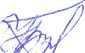 Председатель муниципального учрежденияКонтрольно-счетная палата Тутаевскогомуниципального района	Н.А.Букреева15Наименование вида доходовПлан доходов на 2011 год согласно решению МС ТМР о бюджете на 2011 год от 25.01.11 №71-г в последней редакцииИсполнено в 2011 годуОтклонения, +/-% исполненияУдельный вес в общем объёме доходовУдельный вес в общем объёме доходовСправочно:Справочно:Справочно:Наименование вида доходовПлан доходов на 2011 год согласно решению МС ТМР о бюджете на 2011 год от 25.01.11 №71-г в последней редакцииИсполнено в 2011 годуОтклонения, +/-% исполненияУдельный вес в общем объёме доходовУдельный вес в общем объёме доходовИсполнено в 2010 годуУдельный вес в общем объёме доходов 2010г.Исполнение в 2011 году по сравнению с 2010 годом1234556789Налог на доходы физических лиц152 900170 748+17 848111,7111,712,294 3977,3+76 351Доходы от выдачи патентов на осуществление предпр. деят. при применении упрощенной системы налогообложения40113,7+73,7284,3284,3-54-+59,7Единый налог на вмененный доход13 05013 686,4+636,4104,9104,90,912 5041+1 182,4Единый с/х налог14979,7-69,353,553,5-40-+39,7Гос.пошлина9 5549 236-31896,796,70,710 2830,7-1 047Задолженность и перерасчеты по отмененным налогам, сборам и иным обязательным платежам-69,6+69,6---40-+29,6ИТОГО НАЛОГОВЫЕ ДОХОДЫ175 693193 933,4+18 240,4110,4110,413,8117 3189+76 615,4Доходы от использования имущества, находящегося в гос.и муниципальной собственности, в т.ч.:8 25012 418,2+4 168,2150,5150,50,910 4030,8+2 015,2- доходы в виде прибыли в уставных капиталах-0,7+0,7---2--1,3- доходы, получаемые в виде арендной платы за земельные участки5 2508 399,7+3 149,71601600,66 005-+2 394,7- доходы от сдачи в аренду имущества3 0004 017,8+1 017,8133,9133,90,34 3960,3-378,2Плата за негативное воздействие на окружающую среду1 8102 261+451124,9124,90,2--+2 261Платежи при пользовании природными ресурсами-7,1+7,1---1 7890,1-1 781,9Доходы от оказания услуг и компенсации затрат государства509,6-40,419,219,2-26--16,4Доходы от продажи материальных и нематериальных активов, в т.ч.58 9004 880-54 0208,38,30,315 7371,2-10 857- доходы от реализации имущества56 6501 913,4-54 736,63,43,40,110 904--8 990,6- доходы от продажи земельных участков2 2502 966,6+716,6131,8131,80,24 833--1 866,4Штрафы, санкции, возмещение ущерба3 8286 078+2 250158,8158,80,44 7520,4+1 326Прочие неналоговые доходы100170,7+70,7170,7170,7-5970,1-426,3Возврат остатков субсидий прошлых лет-------47-+47ИТОГО НЕНАЛОГОВЫЕ ДОХОДЫ72 93825 824,6-47 113,435,435,41,833 2572,6-7 432,4ВСЕГО СОБСТВЕННЫЕ ДОХОДЫ248 631219 758-28 87388,488,415,6150 57511,6+69 183Безвозмездные поступления1 181 487,31 122 178,7-59 308,6959579,91 084 31783,6+37 861,7ИТОГО ДОХОДОВ1 430 118,31 341 936,8-88 181,593,893,895,51 234 89294,1+107 044,8Доходы от приносящей доход деятельности56 646,261 923,7+5 277,5109,3109,34,562 7184,8-794,3ВСЕГО ДОХОДОВ1 486 764,51 403 860,5-82 90494,494,41001 297 610100+106 250,5Наименование главных распорядителей бюджетных средствУтверждено решением МС ТМР от 25.01.11 №71-гБюджетные назначения согласно сводной бюджетной росписиОтклоне-ния (гр.3-гр.2)Кассовое исполнение бюджетаОтклоне-ния (гр.5-гр.3)123456Администрация ТМР104 929,6104 797,8-131,897 718,4-9 079,4Деп.муниципального имущества АТМР10 64810 648-8 946,2-1 701,8Департамент образования АТМР608 843,3609 176,7+333,4588 025,8-21 150,9Департамент труда и соц. развития АМТР165 820165 907+87159 711,7-6 195,3Департамент финансов АТМР114 871,4114 838,4-3382 924,1-31 914,3ДКТиМП АТМР103 955,7103 955,7-91 964,4-11 991,3Деп. АПК,ООС и природопользования АТМР18 376,418 376,4-17 907,4-169Деп. ЖКХиС АТМР111 675,3111 706,7+31,4105 274,4-6 432,3Адм. Фоминс. с/т142,1142,1-49,8-92,3Адм. Чебак. с/т1 519,21 519,2-1 483,1-36,1Адм. Николо-Эдомс. с/т2020-7,7-12,3Адм. п.Константиновский1 685,81 685,8-Отчет не предоставлен (в отчете об исп. бюджета ТМР-1 674)-11,8МУЗ «Тутаевская ЦРБ»98 359,298 359,2-96 269-2 090,2МУ КЦСОН «Милосердие»26 992,326 992,3-26 989,8-2,5МС ТМР11-Отчет не предоставлен (в отчете об исп. бюджета ТМР-0,05)-0,95МУСА МЦ «Галактика»11 099,411 099,4-10 963,4-136МУ ИЦ «Берега»3 6523 652-3 396,8-255,2МЛУ «Константиновская районная больница»10 218,610 218,6-9 889,1-329,5МУ «ОСКР» ТМР60 26159 843,1-417,948 849,8-10 993,3Тутаевский МО МВД России300300-298,3-1,7МУ КСП1 6091 609-1 586,9-22,1ИТОГО1 454 979,41 454 851,4-1281 353 930,3-100 921,1Расходы за счет средств от приносящей доходы деятельности70 357,5--61 221,1-ВСЕГО1 525 336,9--1 415 151,4-Код НаименованиеУтверждено решением МС ТМР от 25.01.11 №71-гИсполнено согласно отчета об исполнении бюджета ТМР в 2011 годуИсполнено в 2010 годуОтклонения гр.4-гр.3% исполнения в 2011г.Структура расходов, %123456780100Общегосударственные вопросы65 41360 440,948 157-4 972,192,44,50200Национальная оборона562,3562,3--100-0300Национальная безопасность и правоохранительная деятельность1 3931 204,56 796-188,586,50,10400Национальная экономика65 287,438 232,435 738-27 05558,62,80500Жилищно-коммунальное хозяйство239 606,8219 575,8171 102-20 03191,616,20700Образование611 532,7590 422,4497 172-21 110,396,543,60800 Культура и кинематография84 092,772 355,845475-11 736,9865,30900Здравоохранение109 173,4106 281,869177-2 891,697,37,81000Социальная политика249 238,4241 711,8215 670-7 526,69717,91100Физическая культура и спорт12 819,210 487,85991-2 331,481,80,81200Средства массовой информации3 6523 396,811349-255,2930,31300Обслуживание государственного и муниципального долга884,40--884,4--1400Межбюджетные трансферты бюджетам субъектов РФ и муниципальных образований общего характера11 3249 258128 009-2 06681,80,7ИТОГО1 454 979,41 353 930,31 234 636-101 049,193100Наименование программыПлан на 2011 годИсполнено в 2011 годуОтклонения +/-% исполнения1. МЦП «О социальной поддержке отдельных категорий граждан, проживающих в Тутаевском муниципальном районе, по проведению ремонта жилых помещений и (или) работ, направленных на повышение уровня обеспеченности их коммунальными услугами» на 2010-2013 годы5 6755 639,9-35,199,42. МЦП «Чистая вода» на территории ТМР на период 2011-2014 годов6 525,53 664,4-2861,156,23. МЦП «Развитие потребительского рынка ТМР на 2009-2011 годы»13850-8836,24. МЦП «Развитие сельского хозяйства в ТМР на 2008-2012 годы»14299,814000-299,897,95. МП «Обращение с твердыми бытовыми отходами на территории ТМР» на 2011-2014 годы780780-1006. МЦП «Развитие жилищного строительства в ТМР ЯО на 2011-2015 годы», всего, в том числе:72 077,467 138,9-4938,593,1-ПП «Поддержка граждан, проживающих на территории ТР ЯО в сфере ипотечного жилищного кредитования»851,5101,5-75011,9-ПП «Жилье для молодежи»871869,1-1,999,8-ПП «Переселение граждан из аварийного (непригодного для проживания) жилого фонда в ТМР»52 354,948 168,3-4186,692-ПП «Улучшение условий проживания отдельных категорий граждан, нуждающихся в специальной социальной защите, проживающих на территории ТМР»1800018000-1007. МЦП «Об энергосбережении и повышении энергетической эффективности ТМР на 2011-2013 годы»97258421,9-1303,186,68. МЦП «Развитие въездного и внутреннего туризма на территории ТМР на 2011-2014 годы»823,5507,3-316,261,69. МЦП «Сохранность автомобильных дорог общего пользования ТМР на 2011-2013 годы»7722,75619,8-2102,972,810. МЦП «Патриотическое воспитание граждан РФ, проживающих на территории ТМР ЯО на 2011-2013 годы»596596-10011. МЦП «Развитие культуры ТМР на 2011-2013 годы»154203463,6-11956,422,512.МЦП «Комплексные меры противодействия злоупотребления наркотиками и их незаконному обороту на 2009-2011 годы»618,3618,3-100Всего134401,2110500,1-23901,182,2